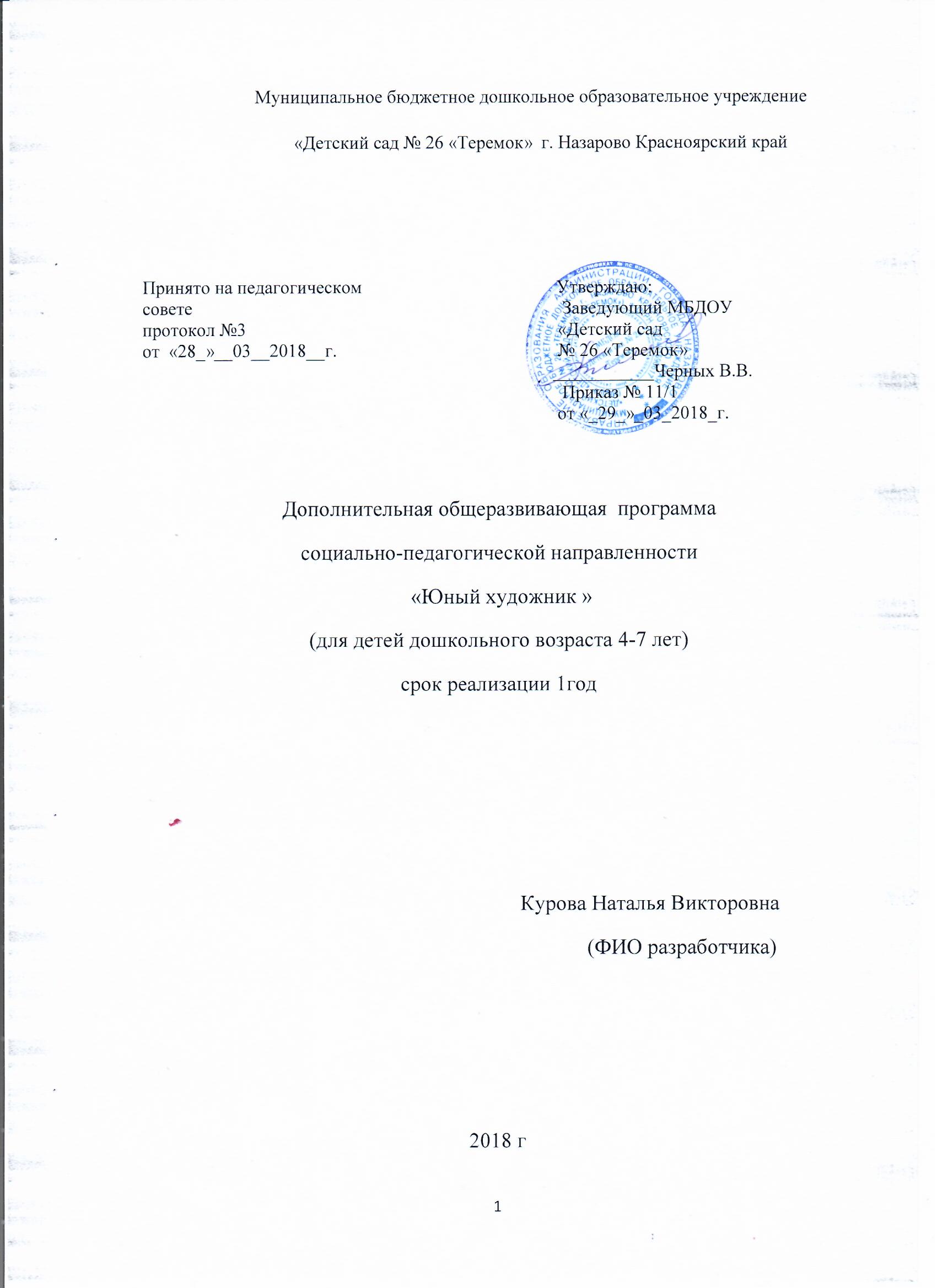 2018 г1.  Пояснительная записка …………………………………………… ……… 3 Направленность программы ………………………………………………….3Актуальность …………………………………………………………………. ..3 Педагогическая целесообразность…………………………………………….4 Организационно-педагогические условия……………………………………5 Цель и задачи реализации программы……………………………………… .6 Планируемые результаты освоения программы…………………………….7.Формы промежуточной аттестации …………………………………..............8  Оценочные материалы ………………………………………………………..9  Педагогическая диагностика…………………………………… …………….92.Учебный план ………………………………………………………………..11Рабочая программа учебного модуля для детей 4-5 лет……………………13Учебно-тематический план 4-5 лет ………………………………………….14Рабочая программа учебного модуля для детей5-7 5 лет………………….16Учебно-тематический план 5-7 лет ………………………………………….17Календарный учебный график………………………………………………..193. Содержание программы ……………………………………………………19Описание тем для детей 4-5 лет……………………………………………… 20Описание тем для детей 5-7 лет……………………………………………….254. Методическое обеспечение программыОписание форм и методов…………………………………………………….29Материально-техническое обеспечение……………………………………..30 Наглядно-дидактический материал…………………………………………..31Фонотека………………………………………………………………………..31 5.Список литературы ………………………………………………………..326.ПриложениеПриложение 1. …………………………………………………………………..33Приложение 2…………………………………………………………………….35Приложение 3…………………………………………………………………….37                                    1.ПОЯСНИТЕЛЬНАЯ ЗАПИСКАНаправленность программы  Программа кружка «Юный художник» знакомит детей дошкольного возраста с традиционными и нетрадиционными способами рисования, расширяет и углубляет знания, полученные на основных занятиях по изобразительной деятельности. Программа рекомендуется для педагогов дошкольного образования.Формирование творческой личности – одна из важных задач педагогической теории и практики на современном этапе. Эффективней начинается её развитие с дошкольного возраста. Как говорил В.А. Сухомлинский: «Истоки способностей и дарования детей на кончиках пальцев. От пальцев, образно говоря, идут тончайшие нити-ручейки, которые питает источник творческой мысли. Другими словами, чем больше мастерства в детской руке, тем умнее ребёнок». Как утверждают многие педагоги - все дети талантливы.Дошкольник в своём эстетическом развитии проходит путь от элементарного наглядно-чувственного впечатления до создания оригинального образа (композиции) адекватными изобразительно – выразительными средствами. Таким образом, необходимо создавать базу для его творчества. Чем больше ребёнок видит, слышит, переживает, тем значительнее и продуктивнее, станет деятельность его воображения.Работая с детьми дошкольного возраста в течение нескольких лет, обращено внимание на результаты диагностик по изобразительной деятельности. Можно отметить, что детям не хватает уверенности в себе, воображения, самостоятельности. Для решения этой проблемы возникла необходимость создание программы кружка по изобразительной деятельности.Программа «Юный художник» имеет художественно эстетическую направленность и создаёт условия для развития у детей интеллекта, учит нестандартно мыслить и активизировать творческую активность.                                          АктуальностьАктуальность проблемы воспитания гармонично-развитой личности, предполагает развитие в ребёнке природных задатков, творческого потенциала, специальных способностей, позволяющих ему реализоваться в различных видах и формах художественной и творческой деятельности.                               Педагогическая целесообразность Педагогическая целесообразность предполагаемой программы состоит в том, что специфика искусства, особенности языка различных его видов придают художественную деятельность уникальным средством воспитания, обучения и развития подрастающего поколения.Значение рисования для творческого развития ребенка:  Учит детей различным приемам работы с художественными материалами разного вида – карандаши разного качества (графитные, цветные, восковые, масляные мелки, пастель, уголь, сангина), краски  - акварель, гуашь и др..   Развивает  у детей способность работать руками, приучает к точным движениям пальцев, у них совершенствуется мелкая моторика рук, происходит развитие глазомера.   Учит концентрации внимания, так как заставляет сосредоточиться на процессе создания рисунка, учит следовать устным или графическим (пошаговым) инструкциям.   Стимулирует развитие памяти, так как ребенок, чтобы сделать рисунок, должен запомнить последовательность его изображения, приемы и способы рисования.   Знакомит детей с основными художественными понятиями: рисунок, картина, искусство, художники и т.д., при этом происходит обогащение словаря ребенка специальными терминами.  Развивает пространственное воображение – учит составлять композицию рисунка.     Развивает художественный вкус и творческие способности детей, активизирует их воображение и фантазию.  Способствует созданию игровых ситуаций, расширяет коммуникативные способности детей.   Совершенствует художественные навыки, формирует культуру труда, учит аккуратности, умению бережно и экономно использовать материал, содержать в порядке рабочее место.  Психолог Ольга Новикова написала: «Рисунок для ребенка является не искусством, а речью. Рисование дает возможность выразить то, что в силу возрастных ограничений он не может выразить словами. В процессе рисования рациональное уходит на второй план, отступают запреты и ограничения. В этот момент ребенок абсолютно свободен».Отличительные особенности данной образовательной программы: комплексность (обучение по нескольким разделам), интегрированность (взаимосвязь разных видов деятельности ); возможность художественно использовать дополнительные средства (возникают новые идеи, связанные с комбинациями разных материалов, дети начинает экспериментировать и творить).При составлении программы опирались на следующие материалы: программы И.А. Лыкова «Изобразительная деятельность в детском саду», .Г.Н. Давыдова . Нетрадиционные техники рисования в детском садуОрганизационно-педагогические условия    К организационным условиям  относятся: ориентация на творческую деятельность и формирование мотивации как фактора развития креативно-мыслящей личности в учебном процессе.Реализация программы рассчитана на 1 год при объёме: 36 академических часов (периодичность занятий – с  сентября по май - 1 раз в неделю). Время проведение занятий:1 раз в неделю.Длительность занятий -дети 4-5 лет не более 20 минут, дети 5-7 лет –не более 30 минут.   Обязательно на занятии применяются пальчиковые гимнастики,  динамические паузы, перерывы.Возраст детей участвующих в реализации данной программы 4-7 лет, количество детей в одной группе -10.      На обучение по дополнительной общеобразовательной программе «Юный художник 4-7 лет» принимаются все желающие дети, в том числе и дети с ограниченными возможностями здоровья,  для них составляется по необходимости адаптированная программа.      Занятия кружка отличаются от занятий, запланированных программой детского сада, но являются не изолированной работой от программы, а расширяют и углубляют знания, полученные на основных занятиях по изобразительной деятельности.     Принципы программы.Программа разработана с учетом художественно-образовательных технологий, которые отражают:1. Принцип доступности - обучение и воспитание ребенка в доступной, привлекательной и соответствующей его возрасту форме: игры, чтения литературы, рассматривание иллюстраций, продуктивной деятельности.2. Принцип гуманистичности - индивидуально- ориентированный подход и всестороннее развитие личности ребенка.3. Принцип деятельности - развитие мелкой моторики осуществляется через вид детской деятельности – лепку.4.Принцип интеграции – сочетание основного вида деятельности с развитием речи, с игровой деятельностью, с развитием познавательных процессов.5. Принцип системности - решение поставленных задач в системе кружковой работы.   Формы организации деятельности : группами ,парами, индивидуально.    Формы проведения занятий: занятие-игра, сказка, экскурсия, конкурс, викторина, турнир, творческая встреча, праздник, путешествие, вернисаж, выставка, галерея, ярмарка, открытое занятие, практическое занятие, творческая мастерская.   Цель и задачи реализации программы Цель:- Развитие художественно-творческих способностей при помощи свободного экспериментирования с изобразительными материалами и инструментами. Задачи:Обучающие Знакомить детей с основными традиционными и нетрадиционными техниками рисования.  Формировать умения следовать устным инструкциям.  Обучать различным приемам работы с  изобразительными материалами.  Применять знания, полученные на других занятиях, для создания композиций. 
Развивающие:  Развивать внимания, память, логическое и абстрактное мышление, пространственное воображение.  Развивать мелкую моторику рук и глазомер.  Развивать художественный вкус, творческие способности и фантазию детей. 
Воспитательные:  Воспитывать интерес к изобразительной деятельности.   Расширять коммуникативные способности детей.   Формировать культуру труда и совершенствовать трудовые навыки. Планируемые результаты освоения программы:            К концу учебного года дети 4-5 лет :- научатся различным приемам работы с  изобразительными материалами; - будут знать основные художественные  понятия и базовые формы  нетрадиционных техник рисования; -будут знать основные цвета;-будут уметь смешивать цвета на палитре; - будут создавать коллективные композиции; - разовьют внимание, память, мышление, пространственное воображение; мелкую моторику рук и глазомер; художественный вкус, творческие способности и фантазию. - познакомятся с искусством художников-анималистов, познают науку цветоведения; - овладеют навыками культуры труда; улучшат свои коммуникативные способности и приобретут навыки работы в коллективе .    К концу учебного года дети 5-7  лет Овладеют:-техникой смешивания красок одновременно из 2-3 основных цветов в палитре или по сырому слою;- способами нестандартного раскрашивания;-умением самостоятельно экспериментировать с изобразительными материалами;- композиционными умениями;Будут:- проявлять фантазию, творчество, самостоятельность,-грамотно оценивать свою работу, находить достоинства и недостатки ;- передавать личное отношение к объекту изображения;-использовать  навыки в самостоятельной деятельности;- уметь декоративно оформлять готовую работу;- называть названия цветов;- знать несколько способов нестандартного рисования;- знать правила безопасности при работе с  изобразительным материалом;- знать основную терминологию (искусство, аппликация, акварель, набрызг, трафарет, кляксография, тонирование, фон, шаблон, оттиск).                                        Формы промежуточной аттестации.1.​ Выставки детских работ в детском саду.2. Дни открытых дверей для родителей и детей.3. Участие в городских выставках детского творчества, конкурсах городского, регионального, российского и международного уровня.4​ Презентации детских работ родителям (сотрудникам, малышам).5.​ Создание детских альбомов.   К формам аттестации относятся текущий контроль  и промежуточная аттестация, которая включает в себя выставки, творческие мастерские,  презентации детских работ, практическое занятие, презентация потрфолио детей и др. Текущий контроль проводится 2 раза в год в форме контрольного занятия или наблюдений, выполнение дифференцированных практических заданий различных уровней сложности, форма фиксации – контрольный лист. Промежуточная  аттестация проводится 2 раза в год в виде выставки или презентации детского портфолио, участия детей в конкурсах разного уровня, творческих мастерских с родителями  - форма фиксации – диплом или грамота.  Результаты промежуточной аттестации заносятся в протокол.Способами контроля над успешностью реализации программы являются контрольные занятия, на которых обучающиеся выполняют задания согласно пройденным темам и получают оценку: «низкий уровень» «средний уровень», «высокий уровень ».Оценка «высокий уровень» выставляется при исчерпывающем выполнении поставленной задачи за безупречное исполнение задания в том случае, если задание исполнено ярко и выразительно, убедительно и законченно по форме, выявлено свободное владение материалом, объём знаний соответствует программным требованиям.Оценка «средний уровень » выставляется при достаточно полном выполнении поставленной задачи (в целом)  за хорошее исполнение задания в  том случае, когда обучающимся демонстрируется достаточное понимание материала, проявлено индивидуальное отношение, однако допущены небольшие неточности. Допускаются небольшие погрешности не разрушающие целостность выполненного задания. Обучающийся в целом обнаружил понимание материала.                                                  Оценочные материалыК оценочным материалам относятся: наблюдение, диагностика, практические занятия. Педагогическая диагностикадля детей 4-5 лет Педагогическая диагностика для детей 5-7 лет              Контрольный лист текущего контроля  по реализациидополнительной общеразвивающей  программына 20___    20____уч.годНазвание  учебного объединения __________________________________________________________________Дополнительная общеразвивающая программа и срок её реализации_____________________________________________________________Фамилия, имя, отчество педагога_______________________________________________________________________________Год обучения  _____________________________________________________ПРОТОКОЛ № Результатов промежуточной аттестации             ________ учебный годНазвание  учебного объединения _______________________________  Вид аттестации__(промежуточная,)Дополнительная общеразвивающая  программа и срок её реализации_____________________________________________________________Фамилия, имя, отчество педагога________________________________Дата проведения         _______________________________________________Год обучения  _____________________________________________________Форма проведения      _____________________________________________Форма оценки результатов: уровень (высокий, средний, низкий) ________№ группы____________2. УЧЕБНЫЙ ПЛАНУчебный план состоит из нескольких модулей разной направленности, которые имеют свои задачи, планируемые результаты  и предусматривают  формы аттестации по модулю           Рабочая программа учебного модуля для детей 5-7 лет               Особенности работы по изобразительной деятельности                                  с детьми     5-7 летРазвитие художественно - творческих способностей детей в изобразительной деятельности осуществляется в 4 этапа:1 этап   Демонстрация образца творческой деятельности             (процесс творения на глазах у детей).2 этап   Совместное творчество педагога и детей.3 этап   Творчество детей с минимальной помощью взрослого.4 этап   Самостоятельное творчество детей.       По каждой лексической теме устраиваются выставки детского творчества. У детей появляется возможность рассказать о своих впечатлениях родителям, спросить их мнение, ответить на вопросы.       Для активизации творческого потенциала личности широко использую сюжетное рисование, рисование по замыслу, создаю проблемные ситуации, даю различные творческие задания, такие как «нарисуй своё настроение», «несуществующее животное», «нарисуй, свои впечатления от увиденного (услышанного)». Нетрадиционные техники изображения способствуют развитию творческих способностей детей, повышают интерес к художественной деятельности, позволяют раскрыть творческий потенциал ребенка, развивают воображение, дают полную свободу для самовыражения. Они не сложны в исполнении, но позволяют создать оригинальные работы.        Такие как:Сочетание восковых мелков и акварели;Рисование по-мокрому;Рисование тычком жёсткой сухой кистью;Рисование на воздушных шариках;Рисование ладошкой;Монотипия;Рисование мятой бумагой;Кляксография с трубочкой; Эта техника развивает творческие способности, воображение и полет фантазии. В процессе такой деятельности получаются фантастические силуэты, которые дети с увлечением дополняют, заканчивают.Рисование пластилином;Лепка из солёного теста; Эти техники развивают у детей аккуратность, умение подбирать нужный цвет, внимательность, мелкую моторику рук.Аппликация из кусочков цветной бумаги, из осенних листьев, из геометрических фигурИзобразительное творчество способствует:Развитию концентрации внимания.Сенсорному развитию (зрительное и осязательное восприятие предметов).Развитию пространственного, образного, логического мышления.Развитию мелкой моторики, координации движений.Уточнению и углублению знаний об окружающем мире.Эмоциональному и эстетическому развитию.Поднятию самооценки, развитию самоуважения и успешностиОсновные задачи:1. Развитие эстетического восприятия художественных образов (в произведениях искусства) и предметов (явлений) окружающего мира как эстетических объектов.2.Создание условий для свободного экспериментирования с художественными материалами и инструментами.3. Ознакомление с универсальным «языком» искусства - средствами художественно-образной выразительности.4. Амплификация (обогащение) индивидуального художественно-эстетического опыта (эстетической апперцепции): «осмысленное чтение» - распредмечивание и опредмечивание - художественно-эстетических объектов с помощью воображения и эмпатии (носителем и выразителем эстетического выступает цельный художественный образ как универсальная категория); интерпретация художественного образа и содержания, заключённого в художественную форму.5. Развитие художественно-творческих способностей в продуктивных видах детской деятельности.6. Воспитание художественного вкуса и чувства гармонии.7. Создание условий для многоаспектной и увлекательной активности детей в художественно-эстетическом освоении окружающего мира.8.Формирование эстетической картины мира и основных элементов «Я - концепции-творца»             Учебно-тематическое планирование для детей 5-7 летГодовой календарный учебный график                                              на 2018 -2019 учебный год Регламент образовательного процесса: 1 раз в неделю     Режим работы кружка: по вторникам .   Продолжительность НОД - не более 20 минут для детей 4-5 лет, не более 30 минут для детей 5-7 лет                                        3. СОДЕРЖАНИЕ ПРОГРАММЫ     Программа разрабатывалась так, чтобы каждое занятие было направлено на развитие и стимулирование творческой деятельности детей старшего дошкольного возраста. При этом большое значение играла роль воспитателя. Необходима была подготовленность воспитателя к данной работе, которая включает в себя разнообразные методы и приемы, организацию атмосферы творчества и сотрудничества с детьми. Также необходимо было учитывать и уделять внимание мотивации к занятиям, заинтересованности детей, вызвать желание к деятельности.Соблюдение перечисленных условий способствует  стимулированию творческой деятельности старших дошкольников. В каждое занятие вошли следующие средства стимуляции творческой активности: чтение литературы (сказок, рассказов); слушание музыки; картин, иллюстраций; беседы с детьми; дидактические игры, путешествие и т.п.Подготовительная работа к занятию.1. Проведение необходимых бесед, рассматривание картин, иллюстраций или фотографий по теме, чтение или заучивание необходимого художественного материала, наблюдение за живыми объектами, проведение дидактических или подвижных игр и т.д.2. Подбор стандартного наглядного и раздаточного материала, а также нетрадиционного бросового и природного материала, который очень привлекает детей. Это - крышки различного размера, крупы, соль, цветы, семена, ветки, пищевые красители, бисер, бусины, пайетки, нити разной структуры, бумага различного формата и структуры, краски разных техник - витражные, контурные, краски для мармарирования, краски из овощей.3. Проведение занятий в разной игровой форме (в виде путешествия, шоу- игры, лабиринтов, игры со сказочным героем, перевоплощений детей в героев или во взрослых, поиски кладов, игры в волшебников и т.п.) Каждое занятие проводится эмоционально, дети заворожено следят за всеми процессами и с интересом, а иногда с нетерпением выполняют практические задания руководителя.4. Использование нестандартных техник рисования с элементами аппликации и лепки. Многие техники интересны и сложны, поэтому подготавливается необходимый материал к работе с учётом возможностей каждого ребёнка, проводятся некоторые занятия, учитывая их сложность по подгруппам или всем коллективом детей, но обязательно с индивидуальным подходом к каждому ребёнку. В начале года техники рисования на занятиях даются почти изолированные друг от друга, а в дальнейшем было замечено, что некоторые дети предлагают свои дополнительные способы рисования к уже усложнённому сочетанию техник, запланированных руководителем.Описание тем«Юный художник 4- 5 лет»Описание тем«Юный художник 5-7 лет»1.Раздел . Живопись (8ч)Живопись как язык цвета, цветное изображение мира. Отождествление художника и волшебника в древние времена.Тема .1. Цветоведение. Цветовые оттенки основных цветовОсобенности акварели: прозрачность, «нежность». Знакомство с различными приемами работы акварелью. Особенности рисования по сухой и влажной бумаге (вливания цвета в цвет).Экспериментирование в работе с акварелью (снятие краски губкой, использование соли и выдувание соломинкой акварельных клякс).Практическое занятие. Работа с красками. Выполнение заданий: «Танец дружных красок», «Ссора красок», «Сказочные коврики», «Витражные окошки».Тема 2.. Королева Кисточка и волшебные превращения красок.Знакомство с историей возникновения кисти. Различные типы кистей: жёсткие и мягкие, круглые и плоские, большие и маленькие. Правила работы и уход за кистями. Понятие различных видов мазков, полученных при разном нажиме на кисть: «штрих-дождик», «звёздочка», «кирпичик», «волна». Главные краски на службе у Королевы Кисточки (красная, синяя, жёлтая), секрет их волшебства. Способы получения составных цветов путем смешивания главных красок.Практическое занятие. Выполнение заданий: «Цветик-семицветик», «Радуга-дуга», «Праздничный букет», «Салют».Тема .3. Праздник тёплых и холодных цветов.Знакомство с богатой красочной палитрой на примере природных явлений (гроза, снежная буря, огонь, извержение вулкана). Деление цветов на тёплые и холодные. Особенности тёплых цветов (ощущение тепла, согревания). Особенности холодных цветов (чувство прохлады). Взаимодополнения тёплых и холодных цветов.Практическое занятие. Выполнение заданий: упражнение на зрительную и ассоциативную память «Холод – тепло», «Сказочное солнышко», «Золотая рыбка», «Морское дно», «Зимний лес».Тема.4 Твоё настроение. Рисуем дождь.Деления цветов на насыщенные (яркие) и малонасыщенные (блеклые). Насыщенность как степень отличия цвета от серого. Приёмы постепенного добавления в яркий цвет белой или чёрной краски. Блеклые красочные сочетания. Изменения «настроения цвета» при добавлении белой краски. Цветовые ощущения в результате добавления белой краски (нежность, лёгкость, воздушность). Цветовые ощущения при добавлении чёрной краски цвета (тяжесть, тревожность, загадочность).Тема .5. Хоровод лесных растенийРабота с акварелью, гуашью.Практическое занятие. Выполнение заданий: «Сказочный букет», «Дремучий лес».Раздел 2. Рисунок (8 ч)Рисунок как непосредственный вид искусства. Рисунок простым карандашом, фломастером, шариковой или гелевой ручкой, углём, пастелью, тушью, восковыми мелками.Тема .1. Волшебная линия.Линии – начало всех начал. Классификация линий: короткие и длинные, простые и сложные, толстые и тонкие. «Характер линий» (злой, весёлый, спокойный, зубастый, хитрый, прыгучий).Практическое занятие. Выполнение заданий: «Линейная фантазия», «Лабиринты».Тема .2. КомпозицияВыделение композиционного центра. Практическое занятие. Рисование предметов природного мира.Тем .3. Создаём красивые узоры из точекТочка – «подружка» линии. Способы получения точки на бумаги: лёгкое касание карандаша, касание другого рисующего предмета. «Характер точек»: жирные и тонкие, большие и маленькие, круглые и сложной формы. Техника пуантелизма (создание изображения при помощи одних лишь точек). Особенности работы в технике пуантелизма с использованием разнообразных изобразительных материалов (маркеры, пастель, цветные фломастеры и карандаши).Практическое занятие. Выполнение заданий: «Танец бабочек», «Образ доброго и злого сказочного героя».Тема .4. ПятноПятно как украшение рисунка. «Характер пятен». Зависимость пятен от их плотности, размера и тональности. Техника создание пятна в рисунке. Изображение пятна разными способами: различным нажимом на рисовальный инструмент, наслоением штрихов друг на друга, нанесением на лист бумаги множества точек, сеточек или других элементов. Пятно, полученное с помощью заливки тушью (четкий контур, схожесть с силуэтом).Практическое занятие. Выполнение заданий: «Танец бабочек», «Образ доброго и злого сказочного героя».Тема.5 Форма.Понимание формы предмета. Знакомство с различными видами форм (геометрическими, природными, фантазийными), способы их изображения на бумаге. Формы и ассоциации.Практическое занятие. Задания-игры: «Построй сказочный город», «Мои любимые игрушки».        Раздел 3. Декоративное рисование (10ч)Декоративное рисование и его роль в развитии детей младшего школьного возраста. Декоративное рисование и возможности развития абстрактного мышления, творческой импровизации ребёнка.Тема .1. Мир полон украшенийРисование простых цветовПрактическое занятие. Задания-игры: «Чего на свете не бывает?», «Чудо-цветок», «Образ из пятна».Тема.2. На солнечной опушке. Рисуем солнце, солнечные лучиСтилизация как упрощение и обобщение форм. Особенности художественного видения мира детьми 7-8 лет: яркость восприятия, плоскостное мышление, двухмерность изображения. Практическое занятие. Выполнение заданий: «Жар-птица», «Древо жизни», «Сказочное солнце».Тема 3. Декоративные узоры.Узоры как средство украшения. Узоры, созданные природой (снежинки, ледяные узоры на стекле). Узоры, придуманные художником. Выразительные возможности и многообразие узоров.Практическое занятие. Выполнение заданий с использованием необычных для рисования предметов – ватных палочек, расчёски, кулинарных формочек: «Узорчатые змейки», «Взлохмаченные человечки», «Пёстрая черепашка».Тема .4. Орнамент.Орнамент – повторение рисунка через определённый интервал. Тайна ритма и создание с его помощью сложных узоров и орнамента. Чудесные ритмо-превращения (растительные и геометрические орнаменты).Практическое занятие. Выполнение заданий: «Весёлые строчки», «Мамины бусы», «Цветочные гирлянды».Тема .5. Сказочная рыбкаСказка – любимый жанр художников. Сказка, увиденная глазами художника. Работа от эскиза («сказочной разминки») до композиции. Разнообразный характер сказочных героев.Практическое занятие. Выполнение заданий: «Оживший зачарованный мир», «Добрая сказка».Тема .6. Птицы – наши друзья. Учимся рисовать птиц.Практическое занятие. Выполнение заданий: «Воробышек», «Птицы в полёте», «Сказочная птица».          Раздел 4. Выразительные средства графических материалов (8ч)Разнообразие выразительных средств графических материалов. Художественные образы, создаваемые с помощью графических материалов: добрые и злые, весёлые и грустные, простые и загадочные.Тема .1. Цветные карандаши. Цвет радости и цвет печалиТехника работы цветными карандашами. Создание многочисленных оттенков цвета путем мягкого сплавления разных цветных карандашей.Практическое занятие. Выполнение заданий: «Цветной ветер», «Принцесса Осень», «Разноцветные ёжики».Тема .2. Пастель. Урок – фантазия. Удивительная странаХудожественная возможность пастели. Различные приемы работы: растушевка пальцем, рисование боковинкой и кончиком. Рисование на шероховатой тонированной бумаге: техника свободного, размашистого штриха с эффектом воздушности (пастель) и бархатностью (уголь).Практическое занятие. Выполнение заданий: «Золотой сон», «Букет в вазе», «Сказочный герой».Раздел 5. Экскурсии в музеи и на выставки (2ч)Посещение художественных музеев и выставок, знакомство с произведениями искусства (живописью, графикой, скульптурой). 4.МЕТОДИЧЕСКОЕ ОБЕСПЕЧЕНИЕ ПРОГРАММЫ                       Описание форм и методов проведения занятий1. Словесные методы обучения: беседа; рассказ; объяснение; разъяснение; вопросы проблемного и исследовательского характера; словесные игры. 2. Наглядные методы обучения: показ видеоматериалов, иллюстраций;показ, исполнение педагогом; наблюдение; работа по образцу; целевые прогулки, экскурсии.3.  Практические методы обучения: тренинг;  подвижные, пальчиковые развивающие  игры,  изготовление детских работ,  викторины и др. методы, в основе которых лежит уровень деятельности детей. 4.  Объяснительно-иллюстративные методы обучения: при таком методе обучения дети воспринимают и усваивают готовую информацию.5. Репродуктивные методы обучения (работа по образцам):В этом случае воспитанники воспроизводят полученные знания и освоенные способы деятельности.6. Частично-поисковые методы обучения: участие детей в коллективном поиске, выполнение вариативных задач7.  Исследовательские методы обучения: овладение детьми методами научного познания, самостоятельной творческой работы. 8. Проблемный метод обучения (беседа, проблемная ситуация, обобщение).Материально-техническое обеспечениепомещение изостудии;4 стола на 6 посадочных мест;12стульев, соответствующие  возрастным особенностям детей;5 мольбертов;компьютерный стол; проектор,  экран;12 досок для мела;детский мягкий мини-диван;ширма;компьютер;игрушки: мягкие, пластмассовые, бумажные, вязанные;стол взрослый;кубы разного размера; инвентарь для уборки рабочего места;цветной и белый картон;восковые мелки;клей карандаш;одноразовые тряпочки;кисти разного размера;гуашь;ножницы;альбомы;гофрированная бумага;ватманы, обои, листы формата  А 3, А4;фломастеры; трафареты;бусинки, пуговицы;пробки;свечи;рамочки для работ разного размера;палитра.палочки деревянные.Наглядный, демонстрационный  материал:   альбом «Художники и их иллюстрации»;   альбом «Рисуйте с нами»;   альбом «Народный месяцеслов»;   игры для восприятия цвета и развития руки;   слайды и репродукции картин;художественная литература;репродукции картин;предметы и папки ДПИ;папки о видах и жанрах изобразительного искусства;пооперационные карты с алгоритмом последовательных действий;изделия народных промыслов;скульптуры малых форм.Фонотека:-сборник классической музыки «Музыкальная орбита»;-шедевры инструментальной музыки «Прибой у скал»;-сборник инструментальной музыки «Рояль в ночи»;-сборник детских песен  «Вместе весело шагать»;-шедевры классической музыки «Золотая классика»;-сборник детских сказок «В гостях у сказки»;-сборник песен из детских кинофильмов и мультфильмов «Чунга- чанга»5. СПИСОК ЛИТЕРАТУРЫ1. И.А.Лыкова Изобразительная деятельность в детском саду. Издательский дом «цветной мир».Москва 2010143.с.2.Г.Н. Давыдова . Нетрадиционные техники рисования в детском саду. ООО «Издательство Скрипторий 2003»Москва 2010. 80с.3.А.В. Никитина Нетрадиционные техники рисования в детском саду. Издательство КАРО Санкт – Петербург 2010.93 с.4.Л. Куцакова Уроки рисования ООО Издательство ЭКСМО 2010 г Москва.5..Г.Н. Давыдова Нетрадиционные техники рисования в детском саду. Москва 2010 ООО Издательский дом Скрипторий 2007 г.6..Белошистая А.В. Жукова О.Г. Дьяченко И.И. АРКТИ 2008 Москва 32с. Волшебные краски. Пособия для занятий 3-5 лет.7.. Д.Гончарова  Рисуем восковыми мелками. Моска ООО Хатбер- пресс 2012 .8. Н Алексеевская. Карандашик озорной «Лист» Москва 19996.ПРИЛОЖЕНИЕПриложение 1Тестовые материалы для итогового контрольного опроса воспитанников 5-7 лет на выявление уровня знаний теоретического материала Отслеживаются: уровень знаний теоретического материала, степень овладения приёмами работы различными художественными материалами, умение анализировать и решать творческие задачи, сформированность интереса обучающихся к занятиям.Оценка осуществляется по 10-балльной системе педагогом и приглашёнными экспертами (ведущими педагогами студии): 0-1 баллов выставляется за «неверный ответ»;от 2 до 7 баллов – за «не во всём верный ответ»;от 8 до 10 баллов – за «правильный ответ».Ниже приводятся тестовые материалы, выявляющие уровень теоретических знаний для детей 5-7 летдля детей 5-7 лет Приложение 2 Методика проведения диагностики по Н,В Шайдуровой .
Для определения художественно – творческого развития мы использовали адаптированную методику Н.В.Шайдуровой, которая разработала критерии и показатели уровня художественно – творческого развития.
Критерии оценки и показатели уровня художественного – творческого развития детей старшего дошкольного возраста.Основываясь на критериях, были выделены три уровня развития умений и навыков: недостаточный, близкий к достаточному, достаточный.
Достаточный уровень (18 – 15 баллов): в выполнении заданий проявляет самостоятельность и творчество; высокое качество выполненной работы. Близкий к достаточному уровень (14 - 10 баллов) характеризуется: ребенок испытывает трудности в создании рисунков по теме; с помощью воспитателя составляет рисунки в определенной последовательности и по образцу; мало проявляет самостоятельность и творчество в выполнении заданий; удовлетворительное качество выполненной работы.
недостаточный (9 - 6 баллов): ребенок с помощью воспитателя затрудняется в создании изображения предметов; непоследовательно выполняет работу в определенной последовательности и по образцу; не проявляет самостоятельность и творчество при выполнении заданий; низкое качество выполненной работы.
Для определения уровня художественно – творческого развития детям были предложены следующие задания:
1.Дорисуй геометрическую фигуру
2.Нарисуй какой хочешь узор
3.Весёлые картинки
4.Сказочная птица
Первое задание проводилось по методике Е. Торренса «Неполные фигуры».
Цель: данная методика активизирует деятельность воображения, выявляя одно из умений - видеть целое раньше частей. Ребенок воспринимает предлагаемые тест - фигуры в качестве частей, деталей каких-либо целостностей и достраивает, реконструирует их. Задание на дорисовывание фигур является одним из наиболее популярных при исследовании особенностей воображения и творческих способностей дошкольников.
        Методика проведения. На листе изображены геометрические фигуры: круг, квадрат, треугольник. Воспитатель раздаёт каждому ребёнку карточки: «Дети. На каждой карточке нарисованы фигуры. Вы можете, как волшебники, превратить эти фигуры в любые картинки. Для этого дорисуйте всё, что захотите, но так, чтобы получилось красиво». Причем дорисовывание может проводиться, как внутри контура фигуры, так и за ее пределами при любом удобном, для ребенка, повороте листа и изображении фигуры, т.е. использовать каждую фигуру в разных ракурсах. Качество рисунков с точки зрения их художественности, соблюдения пропорций и т.д. при анализе не учитывается, поскольку в первую очередь нас интересует сам замысел композиции, многообразие возникающих ассоциаций, принципы воплощения идей.Материал и оборудование: карандаши, фломастеры, восковые мелки (на выбор детей).Второе задание: «Нарисуй какой хочешь узор» Цель задания: проверить умение детей задумывать и выполнять узор в геометрической фигуре определённой формы.Методика проведения. Предложить детям подумать, каким узором и какую именно геометрическую фигуру они хотели бы украсить.Материалы: бумага белого цвета, охристого оттенка в форме круга, полосы, квадрата, гуашь, палитра. Третье задание Весёлые картинки (рисование при помощи открыток).
Цель: проверить умение самостоятельно подбирать сюжет, имея часть изображения. Предварительная работа: рассматривание открыток.
Методика проведения. Предложить детям рассмотреть фрагменты открыток на столе (дети рассматривают фрагменты открыток, говорят, что изображено у них). Ребята, но так как у вас герой вашей будущей картины готов уже, вам осталось только придумать и нарисовать то, что ваш герой делает или что с ним происходит, что вокруг него. Хорошенько подумайте и изобразите свой сюжет. Материалы: листы бумаги; наклеенные фрагменты открыток; цветные карандаши, мелки, фломастеры. Четвёртое задание «Сказочная птица»
Цель: проверить умение создавать сказочные образы, развитие чувства композиции, умение разрабатывать содержание изображения.
Материалы: альбомный лист, цветные карандаши (цветные восковые мелки). Методика проведения. Сказать детям, что у сказочной птицы, как и у настоящей, есть тело, голова, хвост, лапки, но все это украшено необыкновенно красивыми перьями. Диагностика проводится на НОД по рисованию и вне образовательной деятельности.
Приложение 3Конспекты занятий.«Цветные кляксы»Цель: Познакомить со способом изображения кляксографией, показать ее выразительные возможности.Ход занятия:Организационный момент.-Ребята, сегодня я вам расскажу сказку об ожившей кляксе и других чудесах. (педагог рассказывает сказку, сопровождая повествование своими рисунками) .-"Однажды неаккуратная девочка Катя поставила в своей тетрадке кляксу, вот такую (рисует). Расстроилась Катя, уже хотела заплакать, вдруг видит - чудеса, да и только - у кляксы глаза появились (рисует). Заморгала клякса и говорит девочке:" Не удивляйся, мы все кляксы живые. На самом деле я сказочное существо. Ты подуй в трубочку на меня и увидишь, что я стану еще интересней. " (педагог дует через трубочку на кляксу). Видишь, у меня появились, ручки, ножки, рожки и хвостик. Мы все разные яркие, необычные, веселые и добрые, а живем мы в волшебной, чудесной стране "Кляксония".- Ой, как здорово! Я так хочу попасть в вашу страну! -закричала Катя.- Хорошо, я приглашаю тебя в нашу страну, но дойти до нее не просто, впереди тебя ждут не простые испытания! - ответила клякса.- Ребята, а вы хотите вместе с Катей и кляксой отправиться в путешествие, чудесную страну " Кляксония"?-Вот и хорошо! Отправляемся!- Для начала разомнитесьПо веревочке пройдитесь.Соступать с нее нельзяВ пропасть упадут друзья!(дети идут друг за другом по веревочке разложенной на ковре) .-Ох болото впереди, как же нам его пройти?-Надо кочки нам найти и по кочкам перейти!Игра "Перепрыгни с кочки на кочку".(дети перепрыгивают по кочкам расположенных на ковре, вырезанных из бумаги) .- Мы к лесной лужайке вышлиПоднимайте ноги выше,Через кустики и кочкиЧерез ветви и пенечкиКто высоко так шагал-Не споткнулся, не упал?- Посмотрите-ка, мы дошли до входа в сказочную страну "Кляксония". Но ворота закрыты и испачканы черными кляксам. Странно, что-то серьезное, наверное, у них случилось, раз ворота так испачканы.- Вот ворота перед намиВ черных кляксах все ониЭти кляксы очень злыеОни опасны и вредныГрустно, скучно и унылоНам становится от них.- "Я забыла вам сказать, что есть кляксы добрые, веселые, а есть злые, угрюмые. Именно такие кляксы поселились в нашей стране и хотят, чтобы все кляксы были похожи на них. Нас, таких как я, осталось очень мало и это огорчает нас".-сказала клякса.- Ребята, как вы думаете, чем можно помочь нашей кляксе?(ответы детей)- Правильно, нарисовать как можно больше добрых, ярких, веселых подружек для нашей кляксы.- Мы их весело раскрасим,Подобреют в тот же мигИ для всех на удивлениеРаспахнутся воротаИ ребят с улыбкой встретитСтрана " Кляксония" Ура-а!Практическая часть:- Тогда давайте быстрее приступим к работе.- Предлагаю вам пройти за столы и нарисовать клякс-подружек.- Посмотрите, что у нас лежит на столе.(два альбомных листа (один лист основной, другой вспомогательный, разведенная гуашь, ложечки, кисть, баночки с водой, бумажные салфетки.- Мы будем рисовать клякс-подружек с помощью трубочки для коктейля. Сначала мы возьмем ложечкой краску любого цвета и сделаем кляксу, затем держа трубочку сверху прямо над кляксой, резко выдуваем воздух через трубочку. Стараемся сделать как можно больше разноцветных клякс, располагая их по всей поверхности листа (дети работают, по ходу занятия воспитатель следит за осанкой детей, оказывает индивидуальную помощь, дает советы, поощряет детей). А чтобы наших клякс стало еще больше, мы возьмем второй вспомогательный лист бумаги и пока не высохли кляксы, аккуратно накрываем первый лист, проглаживаем ладошками, затем также аккуратно снимаем лист сверху вниз, держа бумагу за уголочки. (помощь воспитателя затрудняющимся детям)- Посмотрите, как много ярких пятен у нас получилось, молодцы! Осталось только нарисовать им глазки, носик, ротик. Но для этого рисунки должны просохнуть. А пока мы с вами отдохнем.- Пройдем на ковер, а теперь представьте, что мы пришли на цветочную поляну, давайте присядем и закроем глаза." Релаксационное упражнение под музыку".Повтор за педагогом: легкими массажными движениями погладьте свои ручки, а теперь щечки, носик, ушки и лобик. Открывайте глазки.- Молодцы, понравилось? Ну а теперь пора продолжить нашу работу.-Ваши кляксы уже просохли и вы можете кистью дорисовать глазки, носик, ротик.(Дети дорисовывают, по ходу самостоятельной деятельности, воспитатель следит за осанкой детей, оказывает индивидуальную помощь, дает советы, поощряет детей) .Итог занятия:- Молодцы ребята, спасибо всем за хорошую работу. Посмотрите каких замечательных подружек вы нарисовали для нашей кляксы. Давайте рассмотрим их и порадуемся вместе с кляксой.Дети рассматривают рисунки, выбирают самые веселые, яркие, добрые, необычные существа (кляксы). Всем существам придумываются названия (имена) .« Осенний пейзаж» печатки листьямиЦель: Познакомить детей с новым видом нетрадиционной техники рисования «оттиск, отпечаток листьями»; вызвать у детей эмоционально-положительное отношение к природе осенью средствами художественного слова, музыки, произведений живописи.Задачи: Закрепить знания детей о нетрадиционных видах изобразительной техники(рисование пальчиками, печатание ладошкой, ватной палочкой), познакомить с новым видом (оттиск, отпечаток листом с дерева); развивать технические навыки, в рисовании, работая разными материалами и способами; развивать творческое мышление, речевую активность, коммуникативные навыки, внимание, память. Развивать любознательность, воображение, мелкую моторику кистей рук. Воспитывать бережное отношение к природе родного края.  Предварительная работа:Наблюдение за осенней природой, рассматривание деревьев, разучивание  стихов об осени, чтение художественных произведений.  Рассматривание репродукции картины Левитана «Золотая осень», а также эскизов и иллюстраций с изображением различных деревьев осенью, сбор листьев на прогулке.Интеграция образовательных областей:         Художественно – эстетическое, познавательное развитие,  физическое развитие, речевое развитиеЗдоровьесберегающие технологии: пальчиковые игры, самомассаж, дыхательная и подвижная игра, динамическая паузаМатериалы, оборудование: Листы белой бумаги, кисти, салфетка, клеенка, листья, краски осенних цветов, банка – непроливайка, емкость для использованных листьев. Магнитофон, панно с нарисованными стволами разных деревьев, гуашь кисти, стакан с водой, салфетки.
Ход занятия:Вступление:Звуки природы - Шелест листвы.mp3 звучит записьВоспитатель: - Ребята, скажите пожалуйста, какое  у нас сейчас время года?Дети: - Осень.Воспитатель: - Назовите  ее приметы?Дети: - Похолодало, листья пожелтели, начали опадать; пошли дожди, птицы собираются улетать в теплые края.Воспитатель: А вам нравится осень? Чем?  Мне нравится ходить по опавшим  листьям как по золотому ковру. Вот послушайте стихотворение, писателя М.Иверсена:Падают, падают листьяВ нашем саду листопад.Красные, желтые листьяПо ветру вьются, летят.Приходилось ли вам гулять по осеннему городу? Не правда ли, осенью очень красиво. Как будто добрый волшебник раскрасил все вокруг яркими красками. Сегодня я предлагаю вам самим стать волшебниками и нарисовать волшебную  осеннюю картину.А почему волшебную? А потому, что  рисовать мы будем необычным способом - эстамп. Что это такое? Это отпечатывание, с каких – либо форм, в данном случае с листьев, на бумагу. А как же мы это будем делать?Берем клееночку. Кладем на неё наш лист и покрываем его краской с помощью кисти. Затем окрашенной стороной осторожно кладем на наш лист бумаги, прижимаем салфеткой, а затем аккуратно все убираем. (В процессе рассказа, воспитатель все показывает)Но прежде чем мы приступим к  работе, предлагаю вам немного  отдохнуть.Подвижная игра ( Речь с движением)  «Осень»-Ребята, вы слышите??!!! Что это за странный шум? (ответы детей)-Стихотворение О.Дриз «Что случилось»?Ах, что было, что случилось!Дверь тихонько отвориласьМы судили, мы рядилиДа и думать бросили:Кто же нам через порогКинул жёлтенький листок-Письмецо от осени?Смотрите ребята, в нашу группу тоже пришла посылка от Осени.А в посылке - красивые листочки.Каким они цветом? (красные, желтые, оранжевые, золотые)А как одним словом можно назвать? (разноцветные)А почему они таким цветом? (осень наступила)А с каких деревьев листья? (березы, дуба, рябины, клена….)А  где растут деревья? (сад, лес, парк, сквер)Я буду произносить название дерева с которого упал лист и кидать мяч, а вы отвечайте как называется этот лист, например (Лист с дуба - …дубовый! И т.д…)Подвижная игра «Раз, два, три беги»: детям раздать листья березовые, кленовые, дубовые, рябиновые, ивовые….Такие же листья прикрепить к стульчикам и поставить в разных местах группы. По команде «Раз, два, три дубовый листочек к дубовому беги», бегут дети с дубовыми листочками и т.д. Как только все дети пробежали, дать команду «Раз, два, три – все листочки ко мне, беги»Воспитатель:Отдохнули, а теперь давайте сядем на свои места, возьмем кисть в правую руку и аккуратно приступим к работе. (Дети работают под  музыку Чайковского «Времена  года. Осень»).Воспитатель показывает детям изображения деревьев. Предлагает сравнить, чем деревья похожи и чем отличаются друг от друга (по форме и толщине ствола, размещению и толщине веток, форме кроны, окраске и другим признакам)Ребята, смотрите в посылке еще и письмо лежит, Осень не просто так  выслала листья  в посылке. Она предлагает рисовать листочками, которые у вас в руках. Мы сегодня будем делать оттиски, отпечатки листьев. Слушайте внимательно, что пишет Осень в своем письме « Как правильно рисовать листиками: возьми гуашевую краску и со стороны прожилок закрась лист, аккуратно переверни листок, держа за черенок, и крепко прижми к панно, получится отпечаток»-Ну, что приступим?! Но для начала разомнем пальчики…Пальчиковая гимнастика «Будем листья собирать»Раз, два, три, четыре, пять будем листья собирать (сжимают и разжимают кулачки)Листья березы (загибают большой палец)Листья рябины (загибают указательный палец)Листики тополя (загибают средний палец)Листья осины (загибают безымянный палец)Листики дуба (загибают мизинец)Мы соберемМаме осенний букет отнесем. (сжимают и разжимают кулачки) Ребята, давайте разобьемся на группы, посмотрите на свой листик, вспомните с какого оно дерева, как выглядит ствол этого дерева и подойдите к панно, где по вашему мнению должен висеть ваш листик (затрудняющимся, задать наводящие вопросы)Дети выполняют отпечатки осенних листьев на панно с изображением осеннего пейзажа, коллективное сотворчество.Тихо звучит музыка П.И.Чайковского «Времена года» - «Осень».Динамическая пауза:Выросли деревья в поле. Хорошо расти на воле! (Потягивания – руки в стороны)Каждое старается, к небу, к солнцу тянется. (Потягивания – руки вверх)Вот подул весёлый ветер, закачались тут же ветки (Дети машут руками)Даже толстые стволы наклонились до земли (Наклоны вперед)Вправо-влево, взад-вперед–так деревья ветер гнет (Наклоны вправо-влево, вперед-назад)Он их вертит, он их крутит. Да когда же отдых будет? (Вращение туловищем)Итог:Что рисовали?Как рисовали?Какими листьями?Каким цветом рисовали листья?«Волшебное превращение красок».для детей 5-7 летЦели:Образовательные:познакомить детей с тремя основными красками (на примере гуашевых красок);научить детей смешивать основные краски для получения других цветов;Развивающие:развивать воображение, эстетический вкус, наблюдательность;Воспитательные:воспитание познавательной потребности, интереса к изобразительному искусству.воспитание аккуратности;прочувствовать с детьми радость от красоты многоцветия мира.Перспектива : снять проблему механической раскраски путем смешивания основных красок для достижения многообразия цвета; “учиться быть живописцами”.Оборудование: гуашь, кисточка, баночка для воды, альбомный лист, мультимедиа.ХОД I. Организационный моментВсем, всем добрый день! 
Прочь с дороги наша лень! 
Не мешай трудиться,
Не мешай учиться!Мы, сейчас, не отдыхаемМы, работать начинаем.II. Сообщение темы -Ребята, а чем вы любите рисовать?- Сегодня на занятии вы научитесь работать с гуашью, смешивать эти краски, чтобы получить новые цвета.Вот мы взяли краски в руки –
И не стало в доме скуки.
Чтобы было веселей,
Яркой краски не жалей.
Это правда,
Ну, чего же тут скрывать,
Дети любят,
Очень любят рисовать.– А какие цвета вы знаете? (Ответы детей)III. Работа над новым материаломА, я вам расскажу сказку, про петуха и краски.Нарисовал Вова Петуха, а раскрасить – то его и забыл.Пошел Петух гулять.- Что ты такой нераскрашенный? – удивилась Собака.Посмотрел Петух в воду, и верно – Собака правду говорит.- Не печалься, - сказала Собака, - иди к Краскам: они тебе помогут.Пришел Питух к краскам и просит:- Краски, Краски, помогите мне!- Хорошо, - сказала красная Краска и раскрасила ему гребешок и бородку.А синяя Краска – перышки на хвосте и крылышки. А желтая – грудку.- Вот теперь ты настоящий Петух! – сказала Собака.- Ребята, как вы думаете, почему в сказке рассказывается только про красную, желтую и синюю краски?Посмотрите, ведь в коробке их намного больше, и все они такие красивые. (Ответы детей).А потому что, есть такая наука – цветоведение, она рассказывает нам все о цвете. Оказывается, есть три основных цвета: красный, желтый, синий. Достаньте эти краски, а другие оставьте в коробочке. Откройте их.- Это не простые краски, а волшебные. При их помощи мы сможем нарисовать, целую картину, и она расцветет всеми цветами радуги.Перед вами альбомный лист бумаги. Взяли кисточку в руки.- Начнем с желтой краски! Нарисуем вверху листа теплое, ласковое, лучистое солнышко. Синей краской – набежавшие дождевые тучки.Хочется мне нарисовать зеленую полянку, да зеленой краски нет.- Три цвета, три цвета, три цвета.- Ребята, не мало ли это?- А где нам зеленый, оранжевый взять? (Ответы детей)- Конечно, нужно краски по парам смешать!- А для этого используют палитру. Это тоненькая дощечка, на которой смешивают краски. Она может быть разной формы. Часто вместо палитры художники используют блюдце или листок плотной бумаги. Вы тоже будите подбирать и смешивать краски на листе бумаги, который лежит у вас на парте.- А может кто-то догадывается, какие краски нужно смешать, чтобы получился зеленый цвет? (Ответы детей). Возьмите кисть, наберите на нее желтую красочку и положите на палитру, а теперь возьмем синиию, добавим в желтую краску. И что мы видим? Как у нас происходит чудесное превращение. Синяя и желтая краски перемешались, и получился зеленый цвет.- Давайте нарисуем зеленую полянку.- Ребята, а красным цветом мы нарисуем цветок и сразу же, сверху поставим желтую точку - серединку. Ой, а куда подевалась желтая точка? Посмотрите, вместо нее появились оранжевые тычинки.-Вот здорово! У вас тоже получается волшебство с красками!IV. Физминутка Руки подняли и покачали –
Это деревья в лесу.
Руки согнули, кисти встряхнули –
Ветер сбивает росу.
В стороны руки, плавно помашем –
Это к нам птицы летят.
Как они тихо садятся, покажем-
Крылья сложили назад.А если мы захотим нарисовать дерево, то на палитру положите три мазка: желтый, красный, синий, капните немного воды и смотрим, какой цвет у вас получился? (коричневый). А теперь смелее. Этой краской мы сможем нарисовать ствол у дерева. А теперь самостоятельно повторим урок получения зеленой краски для кроны у дерева.- Вот, ребята, мы смешали все краски, только не пробовали смешивать красную с синей. Интересно, что получится? Пробуем!- Какой цвет получился?V. Самостоятельная работаПридумайте сами, что вы им нарисуете. А кто нарисовал, используя все краски, какие у вас есть, давайте добавим на полянке цветы, например - оранжевого цвета, а что еще можно нарисовать на полянке коричневого цвета? (грибы).VI. Итог 1. Выставка работ учащихся и их обсуждение.- Какая красивая получилась картина! Было три цвета, а получилось семь, давайте сосчитаем и назовем их. (желтый, красный, синий, зеленый, оранжевый, коричневый, фиолетовый). Теперь вы умеете смешивать краски и из основных цветов получать составные.2. Обобщение.- Чему учились на занятии? (Смешивать краски и получать новые; рисовать картину).- Что нового узнали? (Как получать новые цвета, как работать с красками).ФИ ребёнка                            Показатели                            Показатели                            Показатели                            Показатели                            Показатели                            Показатели                            Показатели                            Показатели                            Показатели                            Показатели                            Показатели                            Показатели Умеет правильно держать кисточку, карандашиУмеет правильно держать кисточку, карандашиЗнает основные цветаЗнает основные цветаАккуратно закрашивает, не выходя за края Аккуратно закрашивает, не выходя за края Вносит в работу что-то новое. оригинальное Вносит в работу что-то новое. оригинальное Передаёт форму. Пропорции Цвет предметов  и животных Передаёт форму. Пропорции Цвет предметов  и животных Уровень развития воображенияУровень развития воображениянгкгнгкгнгкгнгкгнгкгнгкгОбщее количество детей Начало годаКонец года Начало годаКонец года Начало годаКонец года Начало годаКонец года Начало годаКонец года Начало годаКонец года Начало годаКонец года Начало годаКонец года Начало годаКонец года Начало годаКонец года Начало годаКонец года Начало годаКонец года ФИ ребёнка                            Показатели                            Показатели                            Показатели                            Показатели                            Показатели                            Показатели                            Показатели                            Показатели                            Показатели                            Показатели                            Показатели                            Показатели Умение правильно передавать пространственное положение предмета и его частейУмение правильно передавать пространственное положение предмета и его частейРазработанность содержания изображенияРазработанность содержания изображенияЭмоциональность созданного образа, предмета, явленияЭмоциональность созданного образа, предмета, явленияСамостоятельность и оригинальность замыслаСамостоятельность и оригинальность замыслаУмение отразить в рисунке сюжет в соответствии с планомУмение отразить в рисунке сюжет в соответствии с планомУровень развития воображенияУровень развития воображениянгкгнгкгнгкгнгкгнгкгнгкгОбщее количество детей Начало годаКонец года Начало годаКонец года Начало годаКонец года Начало годаКонец года Начало годаКонец года Начало годаКонец года Начало годаКонец года Начало годаКонец года Начало годаКонец года Начало годаКонец года Начало годаКонец года Начало годаКонец года п/пФамилия имяобучающегосяФорма проведения (выставка, концерт, конкурс. Соревнование , итоговое занятие и т.п.)Датапроведения Результат1.2.п/пФамилия имяобучающегосяФорма проведенияРезультататтестации1.Из них по результатам  аттестации показали:№ п/п Модули Количество часов в годКоличество часов в годКоличество часов в годФорма аттестации Всего    Теория Практика Дети 4-5 лет Дети 4-5 лет Дети 4-5 лет Дети 4-5 лет Дети 4-5 лет 1Восковые мелки928Выставка детских работОткрытые занятия 2Монотипия 826Открытые занятия 3.Печать трафаретами, поролоном.1039Выставка детских работ 4.Рисование пальчиками 924Итоговое занятие по замыслувсего36927Дети -7 лет Дети -7 лет Дети -7 лет Дети -7 лет Дети -7 лет 1.живопись828Открытые занятия 2.Рисунок 1026Презентациядетских портфолио3.Декоративное рисование 829Выставка 4.Выразительные средства графических материалов825Создание детских альбомов 5Экскурсии в музей 22-Тестирование всего361026                                Рабочая программа учебных модулей для детей 4-5 лет                             Особенности работы по изобразительной деятельности с детьми 4-5 летВ этом возрасте важно:Развивать эстетическое восприятие; обращать внимание детей на красоту окружающих предметов, объектов природы (растения, животные), вызывать чувство радости. Формировать интерес к занятиям, учить рисовать простые предметы и явления, передавая их образную выразительность. Учить видеть красоту основной формы, ее частей, цвета. Развивать умение видеть красоту цвета в объектах природы, картинках, народных игрушках, одежде самих детей. Вызывать положительный эмоциональный отклик на красоту природы, произведения искусств (книжные иллюстрации, изделия народных промыслов, предметы быта, одежда).Учить создавать как индивидуальные, так и коллективные композиции в рисунках.Задачи обученияПредлагать детям передавать в рисунках красоту окружающих предметов и природы (голубое небо с белыми облаками; опускающиеся на землю снежинки и т.д.);Учить правильно держать карандаш, цветной мелок, кисть, не напрягая мышц и не сжимая сильно пальцы; добиваться свободного движения руки с карандашом или кистью во время рисования. Учить набирать краску на кисть: аккуратно обмакивать ее всем ворсом в баночку с краской, снимать лишнюю краску о край баночки легким прикосновением ворса, хорошо промывать кисть, прежде чем набрать краску другого цвета. Приучать осушать промытую кисть о мягкую тряпочку или бумажную салфетку;Закреплять знания названий цветов (красный, синий, желтый, зеленый, белый, черный), обращать внимание детей на подбор цвета, соответствующего изображаемому предмету. Приобщать к декоративной деятельности: учить украшать дымковскими узорами силуэты игрушек и разных предметов (тарелочка, фартук для бабушки и др).Учить ритмичному нанесению линий, штрихов, пятен, мазков (опадают с деревьев листья, идет дождь и т.д.);Учить изображать простые предметы, рисовать прямые линии (короткие, длинные) в разных направлениях, перекрещивать их (полоски, ленточки, дорожки, заборчик и др.);Подводить детей к изображению предметов разной формы (округлая, прямоугольная) и предметов, состоящих из композиции разных форм и линий (неваляшка, снеговик, цыпленок, тележка, вагончик и др.) Сфор-мимировать умение создавать несложные композиции, повторяя изображение одного предмета или изображая разнообразные предметы.                                            Учебно-тематическое планирование для детей 4-5 лет №п/пНаименование разделов и темКоличество часовКоличество часовКоличество часов№п/пНаименование разделов и темТеорет.Практ.Всего1.Живопись81..1Цветоведение. Цветовые оттенки основных цветов.20.51.2Королева Кисточка и волшебные превращения красок.-1,51.3Праздник тёплых и холодных цветов-21.4Твоё настроение. Рисуем дождь.-11.5Хоровод лесных растений-22Рисунок82.1Волшебная линия212.2Создаём красивые узоры из точек.-12.3.Пятно. Удивительные узоры на крыльях у бабочек-22.4.Форма. Мои любимые игрушки-23Декоративное рисование3.1.Мир полон украшений. Как мазками нарисовать простые по форме цветы.213.2.Декоративные узоры1103.3.Орнамент23.4.Сказочная рыбка.-23.5.Птицы – наши друзья. Учимся рисовать птиц.-13.6.Весёлый зоопарк. Учимся рисовать животных-14Выразительные средства графических материалов84.1Цветные карандаши. Цвет радости и цвет печали244.2Пастель. Урок – фантазия. Удивительная страна-25Экскурсии в музеи и на выставки2-2Итого102636Начало учебного года01.09.  2018г.Продолжительность учебного года в (неделях)36 недельПродолжительность учебных  недель в месяц 4  недели Продолжительность занятий в неделю 1 занятие Окончание учебного года31.05.2019г.Летний оздоровительный период01.06.2019г. -31.08.2019г.Месяц Неделя Тема занятияНетрадиционная техникаПрограммное содержание Оборудование Сентябрь ОКТЯБРЬ1,2«Летний луг»Восковые мелки+ акварель, печать по трафаретуЗакрепить раннее усвоенные умения и навыки в данных техниках. Содействовать наиболее выразительному отражению впечатлений о лете.Бумага формата А3, восковые мелки, акварель, трафареты цветов, гуашь, поролон.тампоны, кистиСентябрь ОКТЯБРЬ3,4«Украсим вазу для цветов»Печать (печатками по трафарету) «знакомая форма - новый образ»Закрепить умение составлять простые узоры, используя технику печатания и технику «старая форма – новое содержание» для рисования формы вазы. Развивать чувство композиции.Предметы кругл. и овальн. формы (напри-мер: поднос,блюдце), печатки и трафареты, поролонов.тампоны, гуашь, карандаш.Сентябрь ОКТЯБРЬ1,2«Бабочки, которых я видел летом»Монотипия, обведение ладошки и кулакаПознакомить детей с техникой «монотипия». Закрепить умение использовать технику «старая форма – новое содержание» (ладошка с сомкнутыми пальцами – большое крыло,  кулачок – маленькое). Познакомить детей с симметрией  (на примере бабочки). Развивать пространственное мышление.	Силуэты симметричных и несимметричных предметов, лист бумаги, гуашь, карандашНоябрь 3,4«Лесные колючки»Тычок жёсткой полусухой кистью, оттиск смятой бумагойЗакрепить умение пользоваться техниками «тычок жёсткой полусухой кистью», «печать смятой бумагой». Учить выполнять рисунок тела ёжика (овал) тычкамибез предварительной работы (прорисовки) карандашом. Учить дополнять изображение подходящими деталями, в том числе – сухими листьями.Иллюстрации с изображениями ежей, жёсткая кисть, смятая бумага, набор гуаши, кисть, сухие листья, клей.Ноябрь 1«Осенние листья»ТиснениеПознакомить детей с техникой «тиснение». Учить обводить шаблоны листьев простой формы, делать на них тиснение.Шаблоны листьев разной формы, прост. карандаш, цв. карандаши, материал для тиснения (предм.с разл.фктур.,гуашь.Ноябрь 2,3«Осенний пейзаж»ТычкованиеЗакрепить умение вырезать листья и приклеивать их на деревья, приём – тычкование. Учить делать ёжика, грибочки для него. Развивать чувство композиции.Ножницы, клей, карандаш, квадраты (2*2 см) из газетной бумаги, красная, коричневая, белая бумага для грибов, листья, изготовл. на пред.занятии.Ноябрь 4«Я шагаю по ковру из осенних листьев»Печатание листьями, печать или набрызг по трафаретуПознакомить с техникой печатания листьями. Закрепить умение работать с техникой печати по трафарету. Развивать цветовосприятие. Учить смешивать краски прямо на листьях или тампоном при печати.Листы формата А3 чёрн.цвета, опавшие листья,гуашь, кисти, поролонов.тампоны, трафареты.Декабрь 1,«Первый снег»Монотипия. Рисование пальчикамиУчить рисовать дерево без листьев в технике монотипии, сравнивать способ его изображения с изображением дерева с листьями. Закрепить умение изображать снег, используя рисование пальчиками. Развивать чувство композицииЛист формата А4, тёмно-голубого, тёмно-серого, фиолетового цветов, чёрная и белая гуашь в мисочках, салфетки, эскизы, иллюстрацииДекабрь 2«Снегопад»ТычкованиеУпражнять в рисовании концом кисти. Закреплять умение смешивать белую гуашь с синей, фиолетовой.  Развивать воображение, чувство композиции.Лист бумаги, белая, синяя, фиолетовая гуашь, иллюстрации, эскизы.3«Волшеб-ны еснежин-ки»ТычкованиеУчить детей украшать тарелочки и подносы узором из снежинок различной формы и размера. Упражнять в рисовании концом кисти. Закрепить умение смешивать белую гуашь с синей, фиолетовой. Развивать воображение, чувство композицииТарелочки и подносы, вырезанные из чёрной бумаги, белая, синяя, фиолетовая гуашь, иллюстрации, эскизы.4«Ёлочка нарядная », I занятиеРисование пальчиками, акварель+восковые мелкиУчить детей изготавливать плоскостные ёлочные игрушки (в технике акварель+восковой мелок) для украшения ёлочки (коллективная работа, выполненная обрыванием). Закрепить умение украшать различные геометрические формы узорами, как на ёлочных игрушках. Учить украшать ёлку бусами, используя рисование пальчиками.Различные вырезанные из бумаги фигуры, ёлочка, акварель, восковые мелки, гуашь в мисочках, ёлочные игрушки.ЯНВАРЬФЕВРАЛЬ1Зимня яночь »Чёрно – белый граттажУчить детей передавать настроение тихой зимней ночи с помощью графики. Упражнять в таких средствах выразительности, как линия, штрих.. Заострённая палочка, эскизы, иллюстрацииЯНВАРЬФЕВРАЛЬ2.,3«Зимний лес»Печать поролоном, тычок полусухой жёсткой кистьюЛист формата А3, гуашь, кисти, поролон, клей, нарезанные блёсткиЯНВАРЬФЕВРАЛЬ4«Лесной сторож» (филин)Тычок мятой бумагой, ватные палочкиБумага формата А3, мятая бумага, чёрная гуашь, иллюстрации, эскизы.ЯНВАРЬФЕВРАЛЬ1.2«Пингви-ны на льдинах», I занятие (снег, лёд и полярная ночь)Печать поролономУчить изображать снег, лёд и полярную ночь, используя гуашь различных цветов, смешивая её прямо на бумаге. Закрепить понятие о холодных цветах. Упражнять в аккуратном закрашивании всей поверхности листа, изображать пористые облака с помощью печати поролоном.Листы формата А3, гуашь, кисть, поролоновые тампоны.3Лодочка Рисование акварельными мелками по сырому фону. Закрепить умение пользоваться техниками рисования по сырой бумаге. Развивать пространственное мышление, закреплять знания о разнообразной цветовой гамме.. Картон, акварельные мелки, губка, вода в блюдечке.4«Семёно-вскиематрёш-ки» (мама с дочкой), I занятиеРисование акварельными мелками по сырому фонуПознакомить детей с семёновскими матрёшками. Учить определять колорит, элементы росписи и украшения. Упражнять в рисунке силуэтов матрёшек разной величиныСемёновские матрёшки, бумага формата А3, гуашь или чёрный маркер и акварель.МАРТ1,2«Открыт-ка для мамы (мамины любимые цветы)»Печать по трафарету, объёмное изображение с использованием опилок, рисование ватными палочкамиУчить детей украшать цветами и рисовать при помощи опилок (смешать клей ПВА и опилки, нанести на трафарет). Закреплять умение пользоваться знакомыми техниками. Учить располагать изображение на листе по – разному.Картон, трафареты цветов, клей ПВА, опилки, иллюстрации, открытки.МАРТ3«Моя мама»Рисуем жидким тестом, пальчикамиПродолжать знакомить детей с жанром портрета. Закреплять умение изображать лицо человека, пользуясь различными приёмами рисования (пальчиками). Развивать чувство композиции.Лист формата А3 (плотный), мука, тюбики для жидкого крашеного теста.4,«Рамка для фотографии»Рисуем клеем ПВА – выпуклые линии, эффект «старого золота» с помощью акриловой краски и крема для обувиУчить детей украшать узором рамки для фотографий; рисовать тонкие линии клеем по заранее нарисованному рисунку (доходя до конца линии резко отрывать флакон от рисунка, чтобы клей не капал); добавлять в рисунок различные точки, завитушки, линии. Развивать творчество.Белый картон А4, клей ПВА, крем чёрный для обуви, золотая акриловая краска, тряпочка.АПРЕЛЬ1«Рамка для фотографии»АПРЕЛЬ2,.3«Фантас-тическая планета»Пастельные мелки, рисование ватными палочкамиУчить детей при помощи пастельных мелков создавать фантастический рисунок необычной планеты. Развивать воображение, творчество.Плотная бумага с шершавой поверхностью, пастельные мелки, ватные палочки.АПРЕЛЬ4«Звёздное небо»Набрызг, печать поролоном по трафаретуУчить детей создавать образ звёздного неба, используя смешение красок, набрызг и печать по трафарету. Развивать цветовосприятие. Упражнять в рисовании с помощью данных техник.Бумага формата А3, кисти, гуашь, трафареты, поролоновые тампоны, жёсткая кисть, эскизы, иллюстрации.МАЙ1.««Расцвели цветыРисуем контуры цветов по папиросной бумаге фломастеромУпражнять детей в получении новых оттенков цветов путём наложения папиросной бумаги друг на друга. Упражнять в технике обрывания, закреплять навыки работы с клеем.. Папиросная бумага, клей ПВА, чёрный фломастер, белый картон А3МАЙ2,3«Краски моря», I занятиеИзготовление силуэтов из папиросной бумагиСовершенствовать умение детей создавать рисунок при помощи папиросной бумаги. Учить детей изготавливать трафарет из образца.Папиросная бумага, фломастер, целлофановый пакет, клей ПВА, эскизы и иллюстрации обитателей моря.МАЙ3«Как я люблю одуванчики»Восковой мелок+ акварель, обрывание, тычкованиеСовершенствовать умение детей в данных техниках. Учить отображать облик одуванчиков наиболее выразительно, использовать необычные материалы для создания выразительного образа.Бумага А4, цветной картон А4, восковые мелки, акварель, кисти, жёлтые салфетки (2*2), зелёная бумага, синтепон, клей.Фамилия,   имя   ребёнка№Перечень  вопросовОтветы (в баллах)Ответы (в баллах)Ответы (в баллах)ОценкаФамилия,   имя   ребёнка№Перечень  вопросовПравильныйответНе во всём правильный ответНевер-ныйответОценкаФамилия,   имя   ребёнка1Какие цвета нужно смешать, чтобы получить оранжевый цвет?Фамилия,   имя   ребёнкафиолетовый цвет?Фамилия,   имя   ребёнка зелёный цвет?Фамилия,   имя   ребёнка2Какие цвета относятся к тёплой гамме?Фамилия,   имя   ребёнка3Какие цвета относятся к холодной гамме?Фамилия,   имя   ребёнка4Что такое симметрия? Какие предметы имеют симметричную форму?Фамилия,   имя   ребёнка5Какие геометрические фигуры ты знаешь?Фамилия,   имя   ребёнка6Чем отличаются предметы, изображенные на первом и дальнем планах?Фамилия,   имя   ребёнка7Какая разница между вертикальным и горизонтальным форматом листа?Фамилия,   имя   ребёнка8С чего лучше начинать рисунок (с мелких деталей или с крупных частей)?Фамилия,   имя   ребёнка9.Что такое орнамент?Падают, падают листья -  В нашем саду листопад.Желтые, красные листья    По ветру вьются, летят.Птицы на юг улетают -    Гуси, грачи, журавли.Вот уж последняя стаяКрыльями машет вдали.Дети кружатся, подняв руки вверх, приседают Опять кружатся Бегут по кругу, машут руками